CМОЛЕНСКАЯ ОБЛАСТЬМОНАСТЫРЩИНСКИЙ РАЙОННЫЙ СОВЕТ ДЕПУТАТОВ РЕШЕНИЕ     от 10 мая 2018 года                                                                                   № 19    Об итогах работы учреждений культуры и спорта на территории муниципального образования «Монастырщинский район» Смоленской области в 2017 году, планах и перспективах их работы на 2018 годЗаслушав и обсудив информацию и.о. начальника отдела культуры и спорта Администрации муниципального образования «Монастырщинский район» Смоленской области Глековой Татьяны Валерьевны об итогах работы учреждений культуры и спорта на территории муниципального образования «Монастырщинский район» Смоленской области в 2017 году, планах и перспективах их работы на 2018 год,  Монастырщинский районный Совет депутатовРЕШИЛ:1. Информацию об итогах работы учреждений культуры и спорта на территории муниципального образования «Монастырщинский район» Смоленской области в 2017 году, планах и перспективах их работы на 2018 год принять к сведению (прилагается).2. Настоящее решение вступает в силу с момента подписания.Приложение к решению Монастырщинского районного Совета депутатовот 10.05.2018 № 19 Информацияоб итогах работы учреждений культуры и спорта на территории муниципального образования «Монастырщинский район» Смоленской области в 2017 году, планах и перспективах их работы на 2018 годКультурно-спортивной деятельностью на территории муниципального образования занимаются: - муниципальное бюджетное учреждение культуры «Монастырщинский районный культурно-досуговый центр» (МБУК РКДЦ), имеет 24 филиала- 16 СДК и 8 сельских клубов;- муниципальное бюджетное учреждение культуры «Монастырщинское межпоселенческое централизованное библиотечное объединение» (МБУК МЦБО), имеет 19 филиалов - межпоселенческую центральную библиотеку, детское отделение и 17 сельских библиотек;- муниципальное бюджетное учреждение культуры «Монастырщинский районный Дом культуры» (МБУК РДК);- муниципальное бюджетное учреждение дополнительного образования «Монастырщинская детская школа искусств» (МБУДО ДШИ);- муниципальное бюджетное культурно-спортивное учреждение «Юность» (МБКСУ «Юность»).Бюджет 2017 года составил 36 934,1тысяч рублей. Из общего объема расходов на содержание учреждений культуры в 2017 году выделено 34 369,4 тысячи рублей, в том числе:- фонд оплаты труда составил 31 632,2 тысячи рублей;- расходы на топливно-энергетические ресурсы – 2 737,2 тысячи рублей. Учреждения культуры финансируются в соответствии с муниципальной программой «Развитие культуры и туризма на территории муниципального образования «Монастырщинский район» Смоленской области на 2014-2020 годы».Отделом культуры и спорта разработаны и реализуются также такие программы, как: «Комплексные меры противодействия злоупотреблению наркотическими средствами и их незаконному обороту в муниципальном образовании «Монастырщинский район» Смоленской области на 2014-2020 годы», «Развитие молодежной политики в муниципальном образовании «Монастырщинский район» Смоленской области на 2014-2020 годы», а также «Развитие физической культуры и спорта в муниципальном образовании «Монастырщинский район» Смоленской области на 2014-2020 годы».До всех муниципальных учреждений доведено муниципальное задание.В трех учреждениях культуры проводилась независимая оценка качества предоставления услуг, по результатам ее проведения получена оценка «хорошо».По возможности в некоторых учреждениях в 2017 году были проведены ремонтные работы.В Районном Доме культуры произведена частичная окраска окон. Отремонтирована музыкальная аппаратура из внебюджетных средств на сумму 12,0 тыс. рублей.В ряде филиалов Районного культурно-досугового центра проведены  ремонтные работы: ремонт крыльца в Носковском, Соболевском и Стегримовском СДК, ремонт гримировочной в Жуковском с\клубе, частичный ремонт кровли в Крапивенском и Соболевском СДК.Изготовлена сметная документация на ремонт 11 клубных учреждений и получено положительное заключение экспертизы. Произведено оформление земель Соболевского, Носковского и Крапивенского СДК.Добросельский СДК и Добросельская библиотека переведены в здание школы.Произведена окраска полов в Дмыничской и Барсуковской сельской библиотеках. В Детской школе искусств произведен косметический ремонт, замена 3 оконных блоков на сумму 42, 9 тысяч рублей.В 2017 году было заключено несколько соглашений:- между Департаментом Смоленской области по культуре и туризму и муниципальными районами Смоленской области о предоставлении в 2017 году субсидий на обеспечение развития и укрепления материально-технической базы  муниципальных домов культуры (партийный проект партии «Единая Россия» «Местный дом культуры»). Турковский и Носковский СДК в рамках данного соглашения смогли приобрести музыкальное оборудование, ноутбуки, сценические костюмы. Размер субсидии с учетом местного бюджета составил 370,510 тысяч рублей;- между Департаментом Смоленской области по культуре и туризму и муниципальными районами Смоленской области, городскими округами Смоленской области о предоставлении в 2017 году субсидии на поддержку отрасли культуры.В рамках данного соглашения была выделена субсидия в размере 105тысяч 932 рубля 50 копеек, которая позволила приобрести музыкальную аппаратуру, технические средства, ноутбук и другое оборудование в Крапивенский СДК и  пополнить книжный фонд библиотек.Из резервного фонда Администрации Смоленской области также были выделены денежные средства для приобретения:- музыкального центра и концертных микрофонных стоек под активные колонки в Крапивенский СДК (21,0 тыс. руб.);- окна в ДШИ (15,0 тыс. руб.);- микшерного пульта в Татарский СДК ( 20,0 тыс. руб.);- сценических костюмов для РКДЦ (30,0 тыс. руб.);-активной акустической системы для Лызянского с\клуба (39,2 тыс. руб.)В конце отчетного года, из сложившегося фонда экономии, были приобретены книги для МЦБО, процессоры в Районный культурно-досуговый центр и Централизованную бухгалтерию, активная акустическая система, конвекторы и огнетушители в культурно-спортивное учреждение «Юность», акустическая система в Районный Дом культуры.В отчетном году на базе клубных учреждений работало 114 клубных формирования. Клубные формирования посещают 829 человек.В районе три коллектива имеют звание «народный», это коллективы МБУК «Монастырщинский районный Дом культуры»: хор русской песни (хормейстер Николай Грицев) и народный танцевальный коллектив «Вихровские зори» (балетмейстер Светлана Толстенкова).Хор русской песни Новомихайловского СДК-филиала МБУК «Монастырщинский районный культурно-досуговый центр» переименован в вокальный ансамбль «Околица» (хормейстер Марина Исаенкова).В 2017 году проведено 3811 культурно-массовых мероприятия, которые посетило 112,6 тысяч человек.В отчетный период прошло несколько фестивалей и конкурсов:- ежегодный рождественский фестиваль «Свет Вефлеемской звезды»;- фестиваль детского рисунка «Радуга детства»;- районный фестиваль детско-юношеского художественного творчества «На волнах позитива»;- фестиваль детского творчества «Синяя птица»;-районный фестиваль народного творчества «Разгуляйся, русская душа».2017 год был объявлен годом экологии. По данной теме был проведен ряд мероприятий, это:- выставка рисунка «Живая планета»;- семейный конкурс «Дары лета- 2017»;- конкурс «Мозаика поделок».И клубными и библиотечными учреждениями, совместно со специалистом по делам молодежи проводится ряд мероприятий для молодежной аудитории в школах, Домах культуры и библиотеках, вот некоторые из них:- конкурсно-развлекательная программа «Татьянин день»;- фестиваль красок, музыки, радости и веселья;- интеллектуально познавательные мероприятия «Сам себе адвокат», «Жизнь без террора» и другие.Для поддержания здорового образа жизни проводятся различные акции: «Белая ромашка» (к Всемирному Дню борьбы с туберкулезом), «Марш за жизнь» (направленная на сокращение числа абортов и пропаганду ответственного отцовства), «Должен знать!» (к Всемирному Дню борьбы со СПИДом), множество антинаркотических акций «Мы против наркотиков». Патриотическое воспитание детей и молодёжи остаётся важным направлением в работе. Активное участие принимает подрастающее поколение в праздничных торжествах, посвящённых Дню Победы, освобождению Смоленщины от немецко-фашистских захватчиков, митингах, в патриотических акциях «Ветеран живёт рядом, «Бессмертный полк», «День призывника», «Свеча памяти», «Читаем детям о войне», «Добрая лира».Нельзя не упомянуть о мероприятии в Центральной библиотеке, которое состоялось в рамках мероприятия «Библионочь», под названием «Ещё раз о войне…».Библионочь началась с просмотра слайд-экскурса по памятным местам боевой славы Монастырщинского района «Часовые далекой войны». Вниманию гостей был представлен собранный уникальный краеведческий материал по увековечиванию памяти погибших воинов-земляков и захоронениям неизвестных солдат. Вечер продолжился песнями военных лет в исполнении творческого коллектива объединения «Радуга», которые звучали под аккомпанементы гитары. Затем ребята приняли участие в интерактивных викторинах «Что мы знаем о войне?». Победители были поощрены призами. Для гостей в читальном зале библиотеки была подготовлена книжная выставка «Победы негасимый свет». По окончании мероприятия состоялся просмотр фильма «Я-учитель».13 октября в Районном Доме культуры состоялось торжественное мероприятие, посвященное 100-летию со дня рождения Героя Советского Союза, генерала армии В.А.Матросова.Участники художественной самодеятельности района в июне месяце представляли Смоленскую область в фестивале народной музыки «Звiнять цымбалы i гармонiк» в г. Поставы Витебской области Республики Беларусь.С концертной программой «Шаг в осень» и своим подворьем Монастырщинский район представил себя в г. Смоленске у кинотеатра Современник.Принимали участие также в межрайонных мероприятиях в г. Рудня, г. Дорогобуж, г. Починок, п. Духовщина, п. Хиславичи.Важную роль в социокультурном пространстве района занимают библиотеки. Охват населения библиотечным обслуживанием составляет-86,3 %, по поселку-70,8 %.В Центральной, Новомихайловской и Кадинской библиотеках работают центры правовой информации, в Центральной, детской библиотеках и Татарской библиотеке-филиале № 1 работает кафедра православной литературы.Библиотечными учреждениями проводятся мероприятия абсолютно по всем направлениям, но главной целью является - прививать любовь к книге и чтению.Два года на базе центральной библиотеки проводится мероприятие «Библионочь» и «Ночь кино».В целях улучшения условий качественного обслуживания читателей и привлечения их к чтению продолжил свою работу «Выездной абонемент», для обслуживания читателей д. Котово и д. Дудино, организованный при отделе обслуживания Центральной библиотеки. С 2010 года МБУК «Монастырщинское МЦБО» издает «Библиотечную газету».Детская школа искусств имеет 8 отделений, на которых обучаются 245 учащихся, это:- фортепианное;- эстрадно-джазовое;- народное (баян, аккордеон);- теоретические дисциплины:- художественное;- фольклорное;- обще-эстетического воспитания.Работает несколько коллективов хореографического и вокального жанра.Большое значение отводится участию ДШИ в зональных и областных фестиваля и конкурсах, во многих из них учащиеся стали лауреатами и дипломантамиУчащиеся эстрадно-джазового отделения в зональном туре VII-го областного  конкурса исполнителей эстрадной и джазовой музыки «Ритмы планеты» в г. Починок заняли 1, 2 и 3 места (преп. Татьяна Саврасова, Тамара Арламова)Участники фольклорного коллектива «Ясен-Красен» (преп. Оксана Перегонцева) 1-ом зональном фестивале-конкурсе народного искусства «К истокам народной культуры» заняли 1 место в номинации «Фольклорная песня», юные художники (преп. Елена Титова) заняли 2 и 3 места в номинации «Декоративно-прикладное творчество».Во внеурочное время, с учащимися детской школы искусств проводятся такие мероприятия, как: посвящение в музыканты, праздничные и игровые программы по календарным праздникам, конкурсы, выставки художественного творчества. С особенным настроением готовятся концерты для родителей, как по отделениям, так и общешкольные.Подведение итогов работы отделений формируются в отчетный концерт, который ежегодно проводится в конце учебного года. Историко-краеведческий музей в п. Монастырщина открыт в 2009году. Фонд музея с каждым годом немного пополняется. Фонд музея 2017года составил 567 единиц, 221 единица фонда экспонировалась в отчетном году.Площадь музея не большая, экспозиции размещаются в трех залах, один -комната старины, зал Великой Отечественной войны и зал сменных композиций.Число выставок 2017 года-7, число экскурсий-12, лекций-14. Число посещений  2017 года составило 1737 человек.В январе состоялось мероприятие, посвященное нашему земляку, уроженцу д. Кислое, Герою Социалистического труда (1973г). Тюрину Николаю Максимовичу (1923-1990). На мероприятии присутствовала сестра Григорьева Антонина Максимовна и ее дочь.В октябре текущего год, в рамках Года экологии, экспонировалась фото- выставка Любови и Даниила Никитенковых «Редкие и исчезающие виды флоры и фауны Монастырщинского района».Цель выставки: знакомство жителей района с редкими и исчезающими видами. Были представлены фотографии шестнадцати видов растений и насекомых, занесенных в Красную Книгу Смоленщины и других регионов. Данная выставка вызвала интерес у жителей и может служить познавательным материалом  в вопросах по экологическому просвещению.Спорт Согласно календарного плана мероприятий среди взрослого населения проведено 30 спортивно-массовых мероприятий, в которых приняли участие 1680 человек. Проведены три легкоатлетические эстафеты, чемпионаты и кубки по волейболу, мини-футболу и теннису.Наиболее значимым районным спортивным мероприятием является ежегодный День физкультурника - массовый культурно-спортивный праздник. В программу включены такие виды спорта, как: волейбол, баскетбол, мини-футбол, легкая атлетика, гиревой спорт, метание веса, конкурс спортивных семей «Папа, мама, я - спортивная семья», шахматы, шашки, дартс.Ежегодно на нашей базе проводится открытый командный Кубок Монастырщинского района по быстрым шахматам. Мемориал Александра Михайловича Грекова. В 2017 году число участников кубка составили 69 человек, было заявлено 12 детских и 11 взрослых команд.Спортсмены района активно участвовали в летней спартакиаде муниципальных образований, где заняли 3 место в конкурсе «Мама, папа, я -спортивная семья», в конкурсе по перетягиванию каната заняли 2 место.Совместно с районной организацией ВОИ проводились соревнования по шахматам, шашкам, дартсу, армспорту и настольному теннису среди людей с ограниченными возможностями здоровья.Спортсмены-инвалиды участвовали в летней областной спартакиаде, где заняли 3 место по дартсу.В отчетном году впервые были проведены соревнования по зимней рыбалке на мормышку и летней рыбалке на поплавочную удочку, которые получили мгновенный интерес и признаны стать ежегодными.На протяжении нескольких лет в фойе районного Дома культуры работает секция по настольному теннису, на базе стадиона «Юность» в зимнее время работает ледовый каток с предоставлением проката коньков.На базе ДЮСШ организована работа муниципального центра тестирования по приему и сдаче норм ГТО. По итогам отчетного года в нем приняли участие около 100 человек, из них сдали на золотой знак 19 человек, серебряный - 18, бронзовый -27.Планы и перспективы работы на 2018 год.Из резервного фонда Администрации Смоленской области выделено 30,5 тысяч рублей на приобретение минисистемы, беспроводной микрофонной системы для МБУК «Монастырщинский РКДЦ».Планируется демонтаж дымовой трубы в районном Доме культуры, косметические ремонты в клубных учреждениях и Детской школе искусств, строительство уличного туалета и ежегодные ремонтные работы на стадионе «Юность». Уже в первом квартале текущего года было проведено несколько значимых мероприятий.9 февраля на базе Районного Дома культуры состоялся пятый областной фестиваль патриотической песни «Споем бача, споем,,,», в котором приняли участие 11 районов Смоленской области.Состоялись районные соревнования по лыжным гонкам «Лыжня России-2018», спортивные соревнования по зимней рыбалке «Мормыш-2018».Громкие чтения «Мой стих-унынья звук живой», был посвящен памяти А.С. Пушкина и проводился на базе Центральной библиотеки.В историко-краеведческом музее в феврале была развернута композиция, посвященная войне 1812 года «Прежде чем быть Бородинскому бою, был бой у Смоленской стены». Данная композиция была доставлена из ОГБУК «Смоленский государственный музей заповедник». Имеется договоренность и с другими областными музеями о совместном сотрудничестве.В конце марта состоялось еще одно областное мероприятие, это праздник, посвященный открытию недели детской книги.Работники сельских Домов культуры и клубов приняли участие в районном фестивале самодеятельного художественного творчества «Творческий круиз». На апрель текущего года запланированы такие мероприятия, как:- социально-патриотическая акция «День призывника»;- районный фестиваль детско-юношеского творчества «От чистого истока»;- библионочь «Магия книги»;- районный турнир по волейболу. Кубок памяти А.С. Старостина;- выставка-просмотр «Страна восходящего солнца» и заочное путешествие по Китаю (в рамках Года сотрудничества регионов Китая и России). Продолжится работа по военно-патриотическому воспитанию, поддержанию здорового образа жизни, по поддержке и развитию молодых дарований, по организации и участию в различных акциях и проведению спортивных мероприятий.Выездная концертная бригада «В дорогу с песней» продолжит свою работу по обслуживанию населенных пунктов к «красным» календарным датам.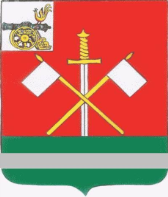 Глава муниципального образования«Монастырщинский район» Смоленской области                                                   В.Б. ТитовПредседатель Монастырщинского районного Совета депутатов                                                                                                                П.А.  Счастливый 